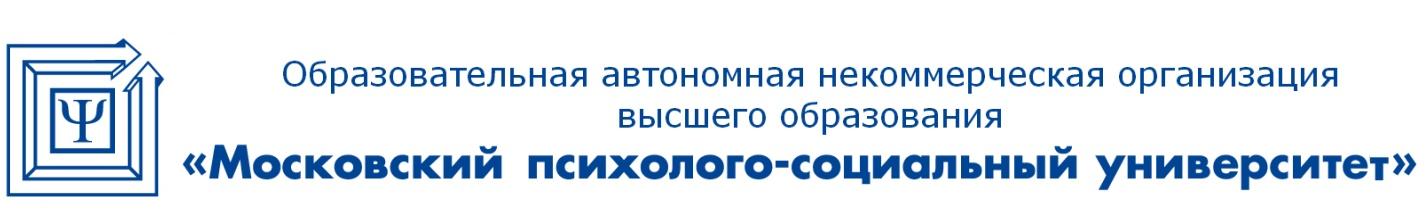 Лицензия: регистрационный № 1478 от 28 мая 2015 года, на бланке серии 90Л01 №0008476Свидетельство о государственной аккредитации: регистрационный № 2783 от 07 марта 2018 года, на бланке серии 90А01 №0002920115191, г. Москва, 4-й Рощинский проезд, 9А  / Тел: + 7 (495) 796-92-62  /  E-mail: mpsu@mpsu.ruПринято:Решение Ученого совета От «13» мая 2020 г.Протокол №7Рабочая программа учебной дисциплиныИсследование систем управленияНаправление подготовки38.03.02 МенеджментНаправленность (профиль) подготовки Финансовый менеджментКвалификация (степень) выпускникаБакалаврФорма обученияЗаочнаяМосква, 2020СОДЕРЖАНИЕ:1. Перечень планируемых результатов обучения по дисциплине (модуля), соотнесенных с планируемыми результатами освоения основной профессиональной образовательной программыВ результате освоения бакалавриата обучающийся должен овладеть следующими результатами обучения по дисциплине (модулю):2. Место дисциплины в структуре основной профессиональной образовательной программы бакалавриата «Исследование систем управления» призвана стать первой ступенью на пути освоения науки и важнейшей сферы человеческой деятельн6ости – менеджмента. Дисциплина (модуль) реализуется в рамках обязательных дисциплин вариативной части (блок Б3.В.13) образовательной программы. 3 части «Профессиональный цикл» учебного плана «Исследование систем управления». Дисциплина является связующей между дисциплинами Базовой части Профессионального цикла (теория менеджмента, маркетинг, стратегический менеджмент) и дисциплинами Вариативной части Профессионального цикла (управление качеством, операционный менеджмент).Дисциплина изучается на 4 курсе (ах) в 8 семестре (ах) для заочной формы обучения.3. Объем дисциплины (модуля) в зачетных единицах с указанием количества академических часов, выделенных на контактную работу обучающихся с преподавателем (по видам занятий) и на самостоятельную работу обучающихсяОбщая трудоемкость (объем) дисциплины (модуля) составляет 4 зачетных единицы.3.1. Объем дисциплины (модуля) по видам учебных занятий4. Содержание дисциплины (модуля), структурированное по темам (разделам) с указанием отведенного на них количества академических часов и видов учебных занятий4.1. Разделы дисциплины (модуля) и трудоемкость по видам учебных занятийдля заочной формы обучения4.2. Содержание дисциплины (модуля), структурированное по разделам (темам)Тема 1. Методологические основы процесса исследования системы управленияСодержание лекционного курсаФакторы построения и развития социально-экономических систем. Производственный процесс и процесс управления. Понятие «отношения». Отношения и связи в системе управления. Формы взаимодействия в управленческой деятельности. Содержание процесса управления. Многоаспектная концепция производства и управления. Методологическое соответствие в отношениях управления. Содержание практических занятийВопросы для обсуждения:Сущность понятия «отношения»Основные элементы процесса управления.Тема 2. Сущность и содержание системы управленияСодержание лекционного курсаПредмет, теория и метод науки управления социально-экономической системой. Сущность управления как науки. Понятие системы. Типы систем. Особенности социально-экономических систем и их элементов. Взаимосвязь системы управления и основных категорий науки управления. Предприятие как система. Управляющая и управляемая подсистемы. Формирование и структуризация целей.Содержание практических занятийДоклад: Из списка примерного перечня тем реферативных обзоров ФОС. (темы 1-2)Вопросы для обсуждения:Процесс и система управления предприятием. Петля управления.Иерархическая структура управления. Особенности задач управления малыми, средними и крупными предприятиями. Концепции построения эффективной системы управления.Тема 3. Принципы построения и функционирования системы управленияСодержание лекционного курсаФункционирование и развитие системы управления. Организация и реорганизация управления. Виды исследований системы управления. Диалектический и эмпирический подходы при исследовании системы управления. Изучение межличностных отношений и группового поведения. Социально-технический подход. Подход с позиции принятия решений.  Информационный и математический подходы. Комплексный и системно-структурный подходы. Принципы управления.Содержание практических занятийВопросы для коллоквиума:Принципы построения и функционирования систем управления. Состав и характеристика элементов и подсистем систем управления. Понятия, определяющие структуру системы. Понятия, определяющие функционирование системы. Характеристика процессов системы.Тема 4. Методы анализа систем управленияСодержание лекционного курсаСпецифика исследования систем управления. Метод структуризации целей. Метод организационного моделирования. Экспертно-аналитический метод. Метод аналогий. Методы рангов, непосредственного оценивания, сопоставления.Содержание практических занятийМетоды исследования систем управления.Тема 5. Процесс исследования системы управленияСодержание лекционного курсаПроцесс организации изучения системы управления. Алгоритм комплексного исследования системы управления. Содержание связей между элементами исследования и их влияние на направления исследования. Процесс исследования и совершенствования организационного механизма взаимодействия элементов системы.Содержание практических занятийВопросы для обсуждения:Парадигма исследования. Общая схема получения новых знаний. Проблемы исследования систем управления. Общие положения методологии исследования систем управления. Принципы исследования. Основные подходы к исследованию. Состав и выбор методов исследования систем управления.Тема 6. Разработка системы мер по совершенствованию системы управленияСодержание лекционного курсаОсновные направления систематизации мер по совершенствованию системы управления. Анализ мероприятий по совершенствованию системы. Требования к системе мер по совершенствованию системы управления. Особенности современного этапа развития хозяйства и их влияние на совершенствование систем управления. Содержание практических занятийДоклад: Из списка примерного перечня тем реферативных обзоров ФОС. (темы 3-6)Вопросы для обсуждения:Бизнес-план исследования. Источники получения информации для исследования систем управления.Методы, используемые на каждой стадии исследования систем управления. Образовательно- исследовательские структуры в системе управления. Формирование интегрального исследовательского интеллекта. Организационно-технологические принципы деятельности интегрального интеллекта. Исследование целевых подсистем управления.Тема 7. Программно-целевой подход к совершенствованию системы управленияСодержание лекционного курсаОсобенности программно-целевого подхода к совершенствованию системы управления. Характеристика программно-целевого подхода. Матричная организационная структура управления. Экономические методы управления. Построение функциональной матрицы распределения функций, прав, обязанностей и ответственности. Совершенствование технологий управления. Программа реализации мер по совершенствованию системы управления.Содержание практических занятийВопросы для коллоквиума:Диагностика организационной структуры управления. Оценка общих результатов деятельности фирмы. Экспресс-диагностика деятельности предприятия. Диагностический инструментарий и его использование для решения проблемных ситуаций предприятия. Формирование проблемного поля организации. Управленческое консультирование как необходимый элемент диагностики систем управления. Диагностика систем управления ассортиментом.Тема 8. Методология определения эффективности системы управленияСодержание лекционного курсаКритерии эффективности функционирования производственных систем. Критерий экономической эффективности. Расчет экономической эффективности. Определение эффективности реализации системы мер по совершенствованию системы управления. Параметры и показатели систем мер по совершенствованию объекта управления (производства).Содержание практических занятийВопросы для обсуждения:Оценка эффективности исследования систем управления. Порядок расчета эффективности системы управления. Расчет показателей эффективности систем управления. Анализ критериев оценки эффекта управления. Потребность и пути оценки результатов исследования систем управления. Социальная и экономическая эффективность исследования. Исследования и повышение квалификации персонала управления. Эффективность мышления исследователя.Тема 9. Основные подходы к совершенствованию организационной структуры управленияСодержание лекционного курсаОрганы управления и их состав. Первичные группы. Проектирование организационных структур управления. Задачи проектирования. Специфика проектирования организационной структуры управления. Прикладные методы формирования систем управления. Функционально-нормативный и функционально-технологический подходы к проектированию организационных структур. Системно-целевой подход. Содержание практических занятийВопросы для коллоквиума:Цели и задачи управления. Законы управления. Линейные и линейно-функциональные структуры. Штабные структуры. Дивизиональные структуры. Проектные и программно-целевые структуры. Матричные структуры. Особенности бригадных структур.Тема 10. Проектирование производственной организационной структуры управленияСодержание лекционного курсаПроблема выбора рациональных организационных структур управления производством. Характеристика предприятия как системы управления. Производственная структура предприятия. Организационная структура управления предприятием. Основные функции управления предприятием. Управление технической подготовкой, основным и вспомогательным производством, снабжением, сбытом. Содержание практических занятийДоклад: Из списка примерного перечня тем реферативных обзоров ФОС. (темы 7-12)Вопросы для обсуждения:Значение и задачи организационного проектирования. Основные методологические принципы.  Процесс формирования организационной структуры. Методы проектирования структур. Оценка эффективности организационных решений. Корректировка организационных структур. Тема 11. Процесс построения «дерева целей» системы управления предприятиемСодержание лекционного курсаСуть целевой ориентации формирования организационной структуры управления. Разработка системы целей. Метод построения «дерева целей». Система целей предприятия и проектирование организационной структуры управления. Основные подходы к проектированию организации управления. Принципы и состав работ по совершенствованию организационной структуры управления.Содержание практических занятийВопросы для коллоквиума:Основные принципы построения дерева целей. От дерева целей к дереву показателей. Связь дерева целей и дерева решений. Основные этапы процесса подготовки решения. Виды задач, при которых используется «Дерево решений». Дерево целей как инструмент постановки задач и планирования. Дерево целей как инструмент координации и принятия решений. Дерево целей как инструмент мотивации и контроля. Тема 12. Организация процесса внедрения системы мер по совершенствованию системы управленияСодержание лекционного курсаПринципы процесса внедрения системы мер по совершенствованию системы управления. Этапы процесса внедрения системы мер по совершенствованию системы управления. Направления процесса внедрения системы мер по совершенствованию системы управления. Оценка результатов внедрения системы мер по совершенствованию системы управления. Организационный механизм управления внедрения системы мер по совершенствованию системы управления. Работа с кадрами.Содержание практических занятийВопросы для обсуждения:Содержание процесса внедрения системы мер по совершенствованию системы управления. Организационно-экономический механизм управления внедрением.Работа с кадрами в процессе внедрения системы мер по совершенствованию системы управления.5. Перечень учебно-методического обеспечения для самостоятельной работы обучающихся по дисциплине (модулю)Одним из основных видов деятельности обучающегося является самостоятельная работа, которая включает в себя изучение лекционного материала, учебников и учебных пособий, первоисточников, подготовку сообщений, выступления на практических занятиях, выполнение заданий преподавателя. Методика самостоятельной работы предварительно разъясняется преподавателем и в последующем может уточняться с учетом индивидуальных особенностей обучающегося. Время и место самостоятельной работы выбираются обучающимися по своему усмотрению с учетом рекомендаций преподавателя.Самостоятельную работу над дисциплиной следует начинать с изучения рабочей программы «Исследование систем управления» которая содержит основные требования к знаниям, умениям и навыкам обучаемых. Обязательно следует вспомнить рекомендации преподавателя, данные в ходе лекционных и практических занятий. Затем – приступать к изучению отдельных тем в порядке, предусмотренном рабочей программой.Получив представление об основном содержании темы, необходимо изучить материал с помощью учебников, других методических материалов, указанных в разделе 7 указанной рабочей программы. Целесообразно составить краткий конспект или схему, отображающую смысл и связи основных понятий данной темы. Затем, как показывает опыт, полезно изучить выдержки из первоисточников. При желании можно составить их краткий конспект. Важным источником для освоения дисциплины являются ресурсы информационно-телекоммуникационной сети «Интернет». Обязательно следует записывать возникшие вопросы, на которые не удалось ответить самостоятельно.6. Фонд оценочных средств для проведения промежуточной аттестации обучающихся по дисциплине (модулю)Фонд оценочных средств оформлен виде приложения к рабочей программе дисциплины «Исследование систем управления»7. Перечень основной и дополнительной учебной литературы, необходимой для освоения дисциплины (модуля)7.1. Основная литература:Баркалов С.А. Исследование систем организационного управления на основе имитационных моделей [Электронный ресурс]: монография/ Баркалов С.А., Белоусов В.Е., Маилян А.Л.— Электрон. текстовые данные.— Саратов: Вузовское образование, 2015.— 459 c.— Режим доступа: http://www.iprbookshop.ru/29262.— ЭБС «IPRbooks»Мишин В.М. Исследование систем управления (2-е издание) [Электронный ресурс]: учебник для вузов/ Мишин В.М.— Электрон. текстовые данные.— М.: ЮНИТИ-ДАНА, 2015.— 527 c.— Режим доступа: http://www.iprbookshop.ru/52477.— ЭБС «IPRbooks»Жмудь В.А. Моделирование, исследование и оптимизация замкнутых систем автоматического управления [Электронный ресурс]: монография/ Жмудь В.А.— Электрон. текстовые данные.— Новосибирск: Новосибирский государственный технический университет, 2012.— 336 c.— Режим доступа: http://www.iprbookshop.ru/45404.— ЭБС «IPRbooks»7.2. Дополнительная литература:Баранов В.В. Исследование систем управления [Электронный ресурс]: учебное пособие/ Баранов В.В., Зайцев А.В., Соколов С.Н.— Электрон. текстовые данные.— М.: Альпина Паблишер, 2013.— 216 c.— Режим доступа: http://www.iprbookshop.ru/22810.— ЭБС «IPRbooks».Галас В.П. Автоматизация проектирования систем и средств управления [Электронный ресурс]: учебник/ Галас В.П.— Электрон. текстовые данные.— Владимир: Владимирский государственный университет им. А.Г. и Н.Г. Столетовых, 2015.— 255 c.— Режим доступа: http://www.iprbookshop.ru/57362.— ЭБС «IPRbooks»Мишин В.М. Исследование систем управления [Электронный ресурс]: учебник/ Мишин В.М.— Электрон. текстовые данные.— М.: ЮНИТИ-ДАНА, 2012.— 527 c.— Режим доступа: http://www.iprbookshop.ru/15368.— ЭБС «IPRbooks»Надежность систем и средств управления [Электронный ресурс]: учебное пособие/ В.Н. Прокопец [и др.].— Электрон. текстовые данные.— Ростов-на-Дону: Институт водного транспорта имени Г.Я. Седова – филиал «Государственный морской университет имени адмирала Ф.Ф. Ушакова», 2016.— 113 c.— Режим доступа: http://www.iprbookshop.ru/57349.— ЭБС «IPRbooks»

7.3.  Нормативные правовые акты"Конституция Российской Федерации" (принята всенародным голосованием 12.12.1993) (с учетом поправок, внесенных Законами РФ о поправках к Конституции РФ от 30.12.2008 N 6-ФКЗ, от 30.12.2008 N 7-ФКЗ, от 05.02.2014 N 2-ФКЗ, от 21.07.2014 N 11-ФКЗ)Гражданский кодекс Российской Части 1-4 (с последующими изм. и доп. На 01.11.2012).Кодекс законов о трудеЗакон «О коллективных договорах и соглашениях»Закон «О профессиональных союзах»Закон «О занятости населения»Закон «О порядке разрешения коллективных трудовых споров (конфликтов)»Закон «О предприятии»Закон «О предпринимательстве»Закон «О социальном партнерстве»8. Перечень ресурсов информационно-телекоммуникационной сети «Интернет», необходимых для освоения дисциплины (модуля)www.inventech.ru/lib/analis - Официальный сайт Центра креативных технологийwww. ibookcase.com/info/management/execsysresearch – Информационный ресурс.www.consultant.ru  - Официальный сайт компании "КонсультантПлюс"9. Методические указания для обучающихся по освоению дисциплины (модуля)10. Лицензионное программное обеспечениеВ процессе обучения на факультете экономики и права по всем направлениям подготовки используется следующее лицензионное программное обеспечение:11. Описание материально-технической базы, необходимой для осуществления образовательного процесса по дисциплине (модулю)Для построения эффективного учебного процесса Кафедра экономики и управления располагает следующими материально-техническими средствами, которые используются в процессе изучения дисциплины:- доска;- персональные компьютеры (компьютерный класс кафедры, аудитория 403, 16 шт.), каждый из компьютеров подключен к сети Интернет;- экран;- мультимедийный проектор.В процессе преподавания используются также специальные ресурсы кабинета экономики (305 ауд.). 12. Особенности реализации дисциплины для инвалидов и лиц с ограниченными возможностями здоровьяДля обеспечения образования инвалидов и обучающихся с ограниченными возможностями здоровья разрабатывается адаптированная образовательная программа, индивидуальный учебный план с учетом особенностей их психофизического развития и состояния здоровья, в частности применяется индивидуальный подход к освоению дисциплины, индивидуальные задания: рефераты, письменные работы и, наоборот, только устные ответы и диалоги, индивидуальные консультации, использование диктофона и других записывающих средств для воспроизведения лекционного и семинарского материала.В целях обеспечения обучающихся инвалидов и лиц с ограниченными возможностями здоровья библиотека комплектует фонд основной учебной литературой, адаптированной к ограничению их здоровья, предоставляет возможность удаленного использования электронных образовательных ресурсов, доступ к которым организован в МПСУ. В библиотеке проводятся индивидуальные консультации для данной категории пользователей, оказывается помощь в регистрации и использовании сетевых и локальных электронных образовательных ресурсов, предоставляются места в читальных залах, оборудованные программами невизуального доступа к информации, экранными увеличителями и техническими средствами усиления остаточного зрения.13. Иные сведения и (или) материалыНе предусмотрены.Составитель: Вершинин В.П., д.э.н., профессор Кафедры экономики и управления МПСУ14. Лист регистрации измененийРабочая программа учебной дисциплины обсуждена и утверждена на заседании Ученого совета от «24» июня 2013 г. протокол № 101. Перечень планируемых результатов обучения по дисциплине (модуля), соотнесенных с планируемыми результатами освоения основной профессиональной образовательной программы332. Место дисциплины в структуре основной профессиональной образовательной программы бакалавриата443. Объем дисциплины (модуля) в зачетных единицах с указанием количества академических часов, выделенных на контактную работу обучающихся с преподавателем (по видам занятий) и на самостоятельную работу обучающихся443.1. Объем дисциплины (модуля) по видам учебных занятий444. Содержание дисциплины (модуля), структурированное по темам (разделам) с указанием отведенного на них количества академических часов и видов учебных занятий444.1. Разделы дисциплины (модуля) и трудоемкость по видам учебных занятий444.2. Содержание дисциплины (модуля), структурированное по разделам (темам) 665. Перечень учебно-методического обеспечения для самостоятельной работы обучающихся по дисциплине (модулю)10106. Фонд оценочных средств для проведения промежуточной аттестации обучающихся по дисциплине (модулю)10107. Перечень основной и дополнительной учебной литературы, необходимой для освоения дисциплины (модуля)10108. Перечень ресурсов информационно-телекоммуникационной сети «Интернет», необходимых для освоения дисциплины (модуля)11119. Методические указания для обучающихся по освоению дисциплины (модуля)111110. Лицензионное программное обеспечение171711. Описание материально-технической базы, необходимой для осуществления образовательного процесса по дисциплине (модулю)181812. Особенности реализации дисциплины для инвалидов и лиц с ограниченными возможностями здоровья181813.Иные сведения и (или) материалы                                                                             14.Лист регистрации изменений                                                                           1920Код компетенцииСодержание компетенцийПеречень планируемых результатов обучения по дисциплинеПК-5способность анализировать взаимосвязи между функциональными стратегиями компаний с целью подготовки сбалансированных управленческих решенийЗнать: предмет, объект и методы изучения дисциплины «Исследование систем управления», ее место в системе специальных дисциплин;роль и место методологии системного анализа и системного подхода при изучении дисциплины;формально-логические, общенаучные и специфические методы исследования систем управления;методы планирования и организации исследования систем управления;методы оценки результатов исследования и диагностики систем управления;Уметь:применять методологию системного анализа при исследовании систем управления;проводить оценку результатов исследования и диагностики систем управления;применять полученные знания по своему должностному предназначению;Владеть: специальной терминологией по данной дисциплине;навыками самостоятельного овладения новыми знаниями;состоянием развития проблемы в ведущих вузах страны и за рубежом;перспективными направлениями развития систем управления.Объем дисциплиныВсего часовОбъем дисциплинызаочная форма обученияОбщая трудоемкость дисциплины144Контактная работа обучающихся с преподавателе (всего)14Аудиторная работа (всего):14в том числе:лекции 6семинары, практические занятия8лабораторные работы Внеаудиторная работа (всего):в том числе:Самостоятельная работа обучающихся (всего)121Вид промежуточной аттестации обучающихся (экзамен).9экзамен№п/пРазделы и/или темыдисциплиныСеместрВиды учебной работы, включая самостоятельную работу обучающихся и трудоемкость (в часахВиды учебной работы, включая самостоятельную работу обучающихся и трудоемкость (в часахВиды учебной работы, включая самостоятельную работу обучающихся и трудоемкость (в часахВиды учебной работы, включая самостоятельную работу обучающихся и трудоемкость (в часахВиды учебной работы, включая самостоятельную работу обучающихся и трудоемкость (в часахВиды учебной работы, включая самостоятельную работу обучающихся и трудоемкость (в часахВиды учебной работы, включая самостоятельную работу обучающихся и трудоемкость (в часахВид оценочного средства текущего контроля успеваемости, промежуточной аттестации (по семестрам)№п/пРазделы и/или темыдисциплиныСеместрВСЕГОИз них аудиторные занятияИз них аудиторные занятияИз них аудиторные занятияСамостоятельная работаКонтрольная работаКурсовая работаВид оценочного средства текущего контроля успеваемости, промежуточной аттестации (по семестрам)№п/пРазделы и/или темыдисциплиныСеместрВСЕГОЛекции Лаборатор. практикумПрактическ.занятия /семинарыСамостоятельная работаКонтрольная работаКурсовая работаВид оценочного средства текущего контроля успеваемости, промежуточной аттестации (по семестрам)1Методологические основы процесса исследования системы управления9110,50,510Опрос2Сущность и содержание системы управления9110,50,510Защита рефератив-ного обзора3Принципы построения и функционирования системы управления9121110Коллоквиум4Методы анализа систем управления9121110Тестирова-ние5Процесс исследования системы управления911110Опрос6Разработка системы мер по совершенствованию системы управления911.510,510Защита рефератив-ного обзора7Программно-целевой подход к совершенствованию системы управления911110Коллоквиум8Методология определения эффективности системы управления911110Тестирова-ние9Основные подходы к совершенствованию организационной структуры управления911110Опрос10Проектирование производственной организационной структуры управления910.50,510Защита рефератив-ного обзора11Процесс построения «дерева целей» системы управления предприятием911110Коллоквиум12Организация процесса внедрения системы мер по совершенствованию системы управления912111Тестирова-ниеЭкзамен9Комплект билетовВсего:9144681219Вид деятельностиМетодические указания по организации деятельности обучающегосяЛекцияНаписание конспекта лекций: кратко, схематично, последовательно фиксировать основные положения, выводы, формулировки, обобщения; помечать важные мысли, выделять ключевые слова, термины. Проверка терминов, понятий с помощью энциклопедий, словарей, справочников с выписыванием толкований в тетрадь. Обозначить вопросы, термины, материал, который вызывает трудности, пометить и попытаться найти ответ в рекомендуемой литературе. Если самостоятельно не удается разобраться в материале, необходимо сформулировать вопрос и задать преподавателю на консультации, на практическом занятии.Практические занятияПроработка рабочей программы, уделяя особое внимание целям и задачам, структуре и содержанию дисциплины. Конспектирование источников. Работа с конспектом лекций, подготовка ответов к контрольным вопросам, просмотр рекомендуемой литературы, работа с текстом. Прослушивание аудио- и видеозаписей по заданной теме, решение расчетно-графических заданий, решение задач по алгоритму и др.Самостоятельная работаСамостоятельная работа проводится с целью: систематизации и закрепления полученных теоретических знаний и практических умений обучающихся; углубления и расширения теоретических знаний обучающихся; формирования умений использовать нормативную,  правовую, справочную  документацию, учебную  и специальную литературу; развития познавательных способностей и активности обучающихся: творческой инициативы, самостоятельности, ответственности, организованности; формирование самостоятельности мышления, способностей к саморазвитию, совершенствованию и самоорганизации; формирования профессиональных компетенций; развитию исследовательских умений обучающихся. Формы и виды самостоятельной работы обучающихся: чтение основной и дополнительной литературы – самостоятельное изучение материала по рекомендуемым литературным источникам; работа с библиотечным каталогом, самостоятельный подбор необходимой литературы; работа со словарем, справочником; поиск необходимой информации в сети Интернет; конспектирование  источников; реферирование источников; составление аннотаций к прочитанным литературным источникам; составление рецензий и отзывов на прочитанный материал; составление обзора публикаций по теме; составление и разработка терминологического словаря; составление хронологической таблицы; составление библиографии (библиографической картотеки); подготовка к различным формам текущей и промежуточной аттестации (к тестированию, контрольной работе, зачету, экзамену); выполнение домашних контрольных работ; самостоятельное выполнение практических заданий репродуктивного типа (ответы на вопросы, задачи, тесты; выполнение творческих заданий). Технология организации самостоятельной работы обучающихся включает использование информационных и материально-технических ресурсов образовательного учреждения: библиотеку с читальным залом, укомплектованную в соответствии с существующими нормами; учебно-методическую базу учебных кабинетов, лабораторий и зала кодификации; компьютерные классы с возможностью работы в сети Интернет; аудитории (классы) для консультационной деятельности; учебную и учебно-методическую литературу, разработанную с учетом увеличения доли самостоятельной работы обучающихся, и иные  методические материалы. Перед выполнением обучающимися внеаудиторной самостоятельной работы преподаватель проводит консультирование по выполнению задания, который включает цель задания, его содержания, сроки выполнения, ориентировочный объем работы, основные требования к результатам работы, критерии оценки. Во время выполнения обучающимися внеаудиторной самостоятельной работы и при необходимости преподаватель может проводить индивидуальные и групповые консультации. Самостоятельная работа может осуществляться индивидуально или группами обучающихся в зависимости от цели, объема, конкретной тематики самостоятельной работы, уровня сложности, уровня умений обучающихся. Контроль самостоятельной работы обучающихся предусматривает:соотнесение содержания контроля с целями обучения; объективность контроля;валидность контроля (соответствие предъявляемых заданий тому, что предполагается проверить); дифференциацию контрольно-измерительных материалов.Формы контроля самостоятельной работы:просмотр и проверка выполнения самостоятельной работы преподавателем;организация самопроверки, взаимопроверки выполненного задания в группе; обсуждение результатов выполненной работы на занятии;проведение письменного опроса; проведение устного опроса;организация и проведение индивидуального собеседования; организация и проведение собеседования с группой;защита отчетов о проделанной работе.ОпросОпрос - это средство контроля, организованное как специальная беседа преподавателя с обучающимися на темы, связанные с изучаемой дисциплиной, и рассчитанное на выявление объема знаний обучающихся по определенному разделу, теме, проблеме и т.п. Проблематика, выносимая на опрос определена в заданиях для самостоятельной работы обучающегося, а также может определяться преподавателем, ведущим семинарские занятия. Во время проведения опроса обучающийся должен уметь обсудить с преподавателем соответствующую проблематику на уровне диалога.Реферативный обзорСлово «реферат» в переводе с латинского языка (refero) означает «докладываю», «сообщаю». Реферат – это краткое изложение содержания первичного документа. Реферат-обзор, или реферативный обзор, охватывает несколько первичных документов, дает сопоставление разных точек зрения по конкретному вопросу. Общие требования к реферативному обзору: информативность, полнота изложения; объективность, неискаженное фиксирование всех положений первичного текста; корректность в оценке материала. В реферативном обзоре обучающиеся демонстрируют умение работать с периодическими изданиями и электронными ресурсами, которые являются источниками актуальной информации по проблемам изучаемой дисциплины.Реферирование представляет собой интеллектуальный творческий процесс, включающий осмысление текста, аналитико-синтетическое преобразование информации и создание нового текста. Задачи реферативного обзора как формы работы обучающихся состоят в развитии и закреплении следующих навыков: осуществление самостоятельного поиска статистического и аналитического материала по проблемам изучаемой дисциплины;обобщение материалов специализированных периодических изданий; формулирование аргументированных выводов по реферируемым материалам;четкое и простое изложение мыслей по поводу прочитанного.Выполнение реферативных справок (обзоров) расширит кругозор обучающегося в выбранной теме, позволит более полно подобрать материал к будущей выпускной квалификационной работе. Тематика реферативных обзоров периодически пересматривается с учетом актуальности и практической значимости исследуемых проблем для экономики страны. При выборе темы реферативного обзора следует проконсультироваться с ведущим дисциплину преподавателем. Обучающийся может предложить для реферативного обзора свою тему, предварительно обосновав свой выбор. При определении темы реферативного обзора необходимо исходить из возможности собрать необходимый для ее написания конкретный материал в периодической печати. Реферативный обзор на выбранную тему выполняется, как правило, по периодическим изданиям за последние 1-2 года, а также с использованием аналитической информации, публикуемой на специализированных интернет-сайтах. В структуре реферативного обзора выделяются три основных компонента: библиографическое описание, собственно реферативный текст, справочный аппарат. В связи с этим требованием можно предложить следующий план описания каждого источника:все сведения об авторе (Ф.И.О., место работы, должность, ученая степень); полное название статьи или материала;структура статьи или материала (из каких частей состоит, краткий конспект по каждому разделу);проблема (и ее актуальность), рассмотренная в статье;какое решение проблемы предлагает автор;прогнозируемые автором результаты;выходные данные источника (периодическое или непериодическое издание, год, месяц, место издания, количество страниц; электронный адрес).отношение обучающегося к предложению автора. Объем описания одного источника составляет 1–2 страницы. В заключительной части обзора обучающийся дает резюме (0,5–1 страница), в котором приводит основные положения по каждому источнику и сопоставляет разные точки зрения по определяемой проблеме. Требование по оформлению реферативного обзора - полуторный межстрочный интервал, шрифт Times New Roman, размер – 14.КоллоквиумКоллоквиум (от латинского colloquium – разговор, беседа) – одна из форм учебных занятий, беседа преподавателя с учащимися на определенную тему из учебной программы. Цель проведения коллоквиума состоит в выяснении уровня знаний, полученных учащимися в результате прослушивания лекций, посещения семинаров, а также в результате самостоятельного изучения материала. В рамках поставленной цели решаются следующие задачи:выяснение качества и степени понимания обучающимися лекционного материала;развитие и закрепление навыков выражения обучающимися своих мыслей;расширение вариантов самостоятельной целенаправленной подготовки обучающихся;развитие навыков обобщения различных литературных источников;предоставление возможности учащимся сопоставлять разные точки зрения по рассматриваемому вопросу.В результате проведения коллоквиума преподаватель должен иметь представление:о качестве лекционного материала;о сильных и слабых сторонах своей методики чтения лекций;о сильных и слабых сторонах своей методики проведения семинарских занятий;об уровне самостоятельной работы учащихся;об умении обучающихся вести дискуссию и доказывать свою точку зрения;о степени эрудированности учащихся;о степени индивидуального освоения материала конкретными обучающимися.В результате проведения коллоквиума обучающийся должен иметь представление:об уровне своих знаний по рассматриваемым вопросам в соответствии с требованиями преподавателя и относительно других обучающихся группы;о недостатках самостоятельной проработки материала;о своем умении излагать материал;о своем умении вести дискуссию и доказывать свою точку зрения.В зависимости от степени подготовки группы можно использовать разные подходы к проведению коллоквиума. В случае, если большинство группы с трудом воспринимает содержание лекций и на практических занятиях демонстрирует недостаточную способность активно оперировать со смысловыми единицами и терминологией курса, то коллоквиум можно разделить на две части. Сначала преподаватель излагает базовые понятия, содержащиеся в программе. Это должно занять не более четверти занятия. Остальные три четверти необходимо посвятить дискуссии, в ходе которой обучающиеся должны убедиться и, главное, убедить друг друга в обоснованности и доказательности полученного видения вопроса и его соответствия реальной практике. Если же преподаватель имеет дело с более подготовленной, самостоятельно думающей и активно усваивающей смысловые единицы и терминологию курса аудиторией, то коллоквиум необходимо провести так, чтобы сами обучающиеся сформулировали изложенные в программе понятия, высказали несовпадающие точки зрения и привели практические примеры. За преподавателем остается роль модератора (ведущего дискуссии), который в конце «лишь» суммирует совместно полученные результаты.ТестированиеКонтроль в виде тестов может использоваться после изучения каждой темы курса. Итоговое тестирование можно проводить в форме: компьютерного тестирования, т.е. компьютер произвольно выбирает вопросы из базы данных по степени сложности;письменных ответов, т.е. преподаватель задает вопрос и дает несколько вариантов ответа, а обучающийся на отдельном листе записывает номера вопросов и номера соответствующих ответов. Для достижения большей достоверности результатов тестирования следует строить текст так, чтобы у обучающегося было не более 40 – 50 секунд для ответа на один вопрос. Итоговый тест должен включать не менее 40 вопросов по всему курсу. Значит, итоговое тестирование займет целое занятие. Оценка результатов тестирования может проводиться двумя способами:1) по 5-балльной системе, когда ответы обучающегося оцениваются следующим образом:- «отлично» – более 80% ответов правильные;- «хорошо» – более 65% ответов правильные; - «удовлетворительно» – более 50% ответов правильные.Обучающиеся, которые правильно ответили менее чем на 70% вопросов, должны в последующем пересдать тест. При этом необходимо проконтролировать, чтобы вариант теста был другой; 2) по системе зачет-незачет, когда для зачета по данной дисциплине достаточно правильно ответить более чем на 70% вопросов. Чтобы выявить умение обучающихся решать задачи, следует проводить текущий контроль (выборочный для нескольких обучающихся или полный для всей группы). Обучающимся на решение одной задачи дается 15 – 20 минут по пройденным темам. Это способствует, во-первых, более полному усвоению обучающимися пройденного материала, во-вторых, позволяет выявить и исправить ошибки при их подробном рассмотрении на семинарских занятиях.Подготовка к экзамену При подготовке к экзамену необходимо ориентироваться на конспекты лекций, рекомендуемую литературу и др. Основное в подготовке к сдаче экзамена по дисциплине "Исследование систем управления" - это повторение всего материала дисциплины, по которому необходимо сдавать экзамен. При подготовке к сдаче экзамена обучающийся весь объем работы должен распределять равномерно по дням, отведенным для подготовки к зачету или экзамену, контролировать каждый день выполнение намеченной работы. Подготовка обучающегося к экзамену включает в себя три этапа:самостоятельная работа в течение семестра;непосредственная подготовка в дни, предшествующие экзамену по темам курса; подготовка к ответу на задания, содержащиеся в билетах (тестах) экзамена.Для успешной сдачи экзамена по дисциплине " Исследование систем управления" обучающиеся должны принимать во внимание, что:все основные вопросы, указанные в рабочей программе, нужно знать, понимать их смысл и уметь его разъяснить;указанные в рабочей программе формируемые профессиональные компетенции в результате освоения дисциплины должны быть продемонстрированы обучающимся;семинарские занятия способствуют получению более высокого уровня знаний и, как следствие, более высокой оценке на экзамене;готовиться к экзамену необходимо начинать с первой лекции и первого семинара.Программный продуктТипТип лицензииДополнительные сведенияMicrosoft Windows XP Professional RussianОперационная системаOEM-лицензииПоставляются в составе готового компьютераMicrosoft Windows 7 ProfessionalОперационная системаOEM-лицензииПоставляются в составе готового компьютераMicrosoft Office 2007Программный пакетMicrosoft Open LicenseЛицензия № 45829385 от 26.08.2009 (бессрочно)Microsoft Office 2010 ProfessionalПрограммный пакетMicrosoft Open LicenseЛицензия № 48234688 от 16.03.2011Microsoft Office 2010 ProfessionalПрограммный пакетMicrosoft Open LicenseЛицензия № 49261732 от 04.11.2011DrWEB Entrprise SuiteКомплексная система антивирусной защитыMicrosoft Open LicenseЛицензия № 126408928, действует до 13.03.2018IBM SPSS Statistic BASEПрикладное ПОДоговорЛицензионный договор № 20130218-1 от 12.03.2013MathCAD EducationПрикладное ПОДоговор-офертаЛицензионный договор № 456600 от 19.03.20131C:Бухгалтерия 8 учебная версияИнформационная системаДоговорДоговор № 01/200213 от 20.02.2013LibreOfficeПрограммный пакетLesser General Public LicenseОферта (свободная лицензия)SciLabПрикладное ПОCeCILLОферта (свободная лицензия)№ 
п/пСодержание измененияРеквизиты
документа
об утверждении
измененияДата
введения
измененияУтверждена и введена в действие решением Ученого совета на основании Федерального государственного образовательного стандарта высшего профессионального образования по направлению подготовки 080200 Менеджмент (квалификация (степень) «бакалавр»), утвержденного приказом Министерства образования и науки Российской Федерации от 20.05.2010 г. № 544Протокол заседания 
Ученого совета  от «24» июня 2013 года протокол № 10  01.09.2013Актуализирована решением Ученого совета с учетом развития науки, культуры, экономики, техники, технологий и социальной сферыПротокол заседания 
Ученого совета  от «30» июня 2014 года протокол № 801.09.2014Актуализирована решением Ученого совета с учетом развития науки, культуры, экономики, техники, технологий и социальной сферыПротокол заседания 
Ученого совета  от «29» июня 2015 года протокол № 1101.09.2015Актуализирована решением Ученого совета на основании утверждения Федерального государственного образовательного стандарта высшего образования по направлению подготовки 38.03.02 Менеджмент (уровень бакалавриата), утвержденного приказом Министерства образования и науки Российской Федерации от 12.01.2016 г. № 7Протокол заседания 
Ученого совета  от «29» февраля 2016 года протокол № 501.03.2016Актуализирована решением Ученого совета с учетом развития науки, культуры, экономики, техники, технологий и социальной сферыПротокол заседания 
Ученого совета  от «30» мая 2016 года    протокол № 801.09.2016Актуализирована решением Ученого совета с учетом развития науки, культуры, экономики, техники, технологий и социальной сферыПротокол заседания 
Ученого совета  от «28» августа 2017 года протокол № 1101.09.2017Актуализирована решением Ученого совета с учетом развития науки, культуры, экономики, техники, технологий и социальной сферыПротокол заседания 
Ученого совета  от «28» августа 2018 года протокол №701.09.2018Обновлена решением совместного заседания Совета и Кафедр факультета экономики и права ОАНО ВО «МПСУ Протокол совместного заседания Совета и Кафедр факультета экономики и права ОАНО ВО «МПСУ» от 30 августа 2019 г. № 1.01.09.2019Актуализирована решением Ученого совета с учетом развития науки, культуры, экономики, техники, технологий и социальной сферыПротокол заседания 
Ученого совета  от «13» мая 2020 года протокол №701.09.2020